Grade: X		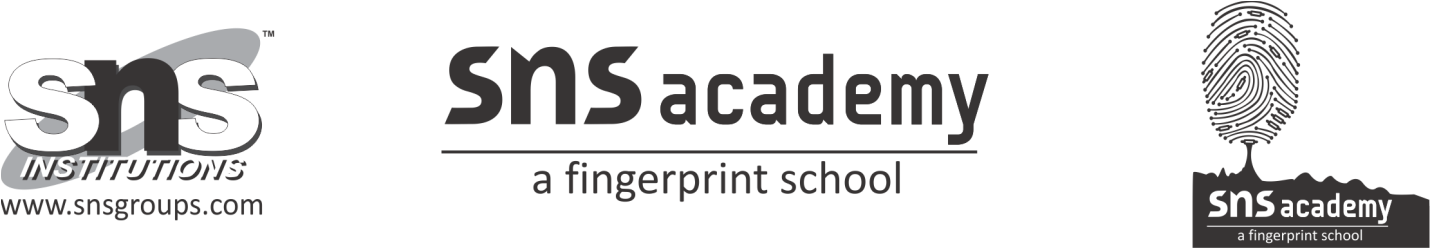 1.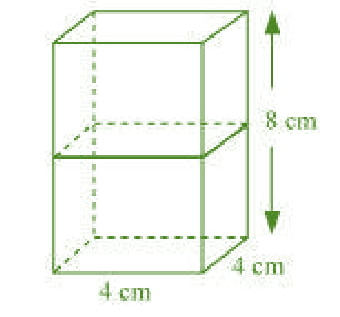 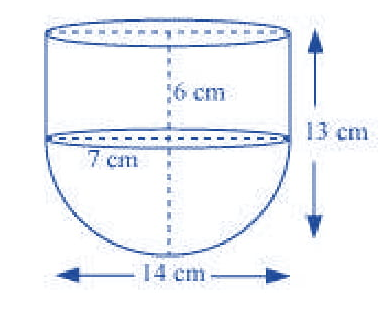 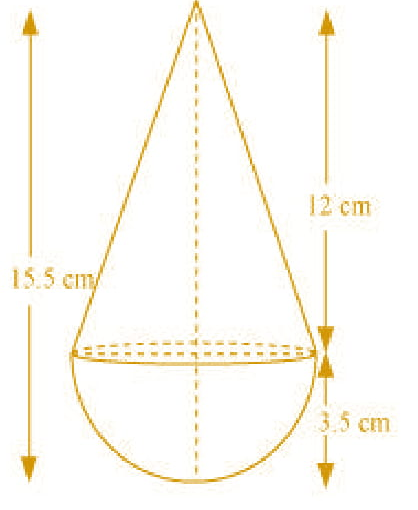 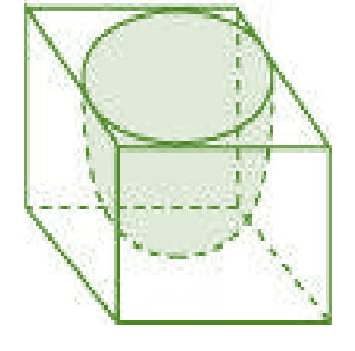 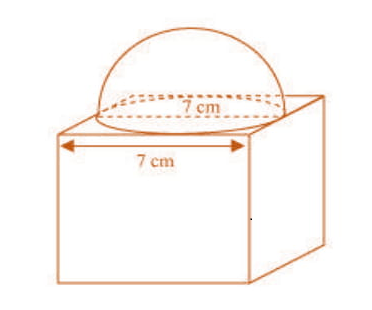 